Republic of the Philippines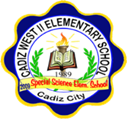 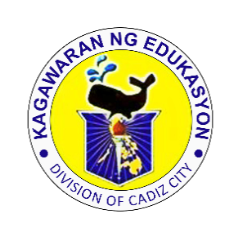 Department of EducationNEGROS ISLAND REGIONDivision of Cadiz CityCadiz District IVCADIZ WEST II ELEMENTARY SCHOOLwith Special Science CurriculumCadiz CityFIRST QUARTERLY ASSESSMENT- SCIENCE 6TABLE OF SPECIFICATIONSSchool Year 2017-2018Republic of the PhilippinesDepartment of EducationNEGROS ISLAND REGIONDivision of Cadiz CityCadiz District IVCADIZ WEST II ELEMENTARY SCHOOLwith Special Science CurriculumCadiz CityFIRST QUARTERLY ASSESSMENT- SCIENCE 6Name: _____________________________ Grade & Section: __________ Score: _____Directions: Read and understand carefully each question. Write the letter of your answer in the space provided before each number. Which of the statements BEST describes a mixture?It is the combination of two or more materials without chemical changes.It is the combination of one material without chemical changes.It is the combination of two or more materials with chemical changes.It is the combination of one material with chemical changes.Which of the following is NOT a mixture?antibiotic	b. evaporated milk	     c. brewed coffee	      d. hydrogen chlorideWhich of the following is a homogeneous mixtures?water		b. oatmeal		c. shampoo		d. rocky road ice creamWhat do we call a substance that is the same throughout?a homogeneous mixture	    b. a solid	    c. a heterogeneous mixture	d. a gasWhich of the following is NOT a heterogeneous mixture?ketchup		b. white sugar		c. pizza		d. concreteIf you can easily see the different parts that make up a mixture, you know that it is a ___________ mixture?homogeneous 	b. plasma		c. suspension		d. heterogeneousA soluble substance can be dissolved in a solvent because the particles of matter ____?Are always in motion				c. are insolubleAre rigid and unmoving			d. becomes a universal solventA solution consists of single particles of solute _____________ throughout the solvent are?evenly mixed					c. concentratedrandomly distributed				d. dilutedIn a solution of two liquids, which is the solute and which is the solvent?The substance that can become a solid or gas more readily is the solute.The substance that is denser is the solute.The substance that was present first is the solventThe substance present in the greatest concentration is the solvent.What is TRUE of solvents and solutes?Solutes and solvents are part of suspensionsNeither solvents nor solutes dissolve in each other.Solvents dissolve in solutes.Solutes dissolve in solvents.What can you infer when you try to make a solution of salt and oil?It becomes a homogeneous solution, the salt dissolves into the oilIt becomes a heterogeneous mixture, the salt doesn’t dissolve into the oilThe oil can only dissolve a little bit of saltThe salt can dissolve a little bit of oilWhat actually happens to things like sugar and salt when we mix them with water?They become a partial solutionThey disappearThey dissolve so that they become too small to be seenThey become solidA student place a solid knor cubes in a glass of water. As he watches, the knor cubes just goes to the bottom of the glass and sits there. When he returns to the class the next day, the knor cubes seems to be there. What can he infer in that experiment?Not  all solutes dissolve in solvents			c. Not all solvent dissolves in soluteAll solutes dissolve in solvent			d. All solvent dissolves in soluteWhat are the main factors that affect solubility?temperature		b. pressure	c. nature of solute and solvent	d. all of the aboveWhat affect does shaking or stirring a solution have on the rate of dissolving?It makes solutes dissolves faster		      c. It makes solute dissolves slowerNo effect- it’s all about polarity		      d. It makes solute less dissolved in solventAll of the following will speed up dissolving EXCEPT:Heating	b. Crushing the solute	c. Mixing by stirring or shaking	d. filteringWhen you measure how fast a solute dissolves, you are measuring the ___________?Amount of dissolving					c. Amount of particle movementRate of particle movement				d. Rate of dissolvingHow do the solute particles in a suspension behave after mixing with solvent?Settle at the bottom/ float in the water		c. It doesn’t dissolved in solventAll particles appeared clearly			d. A and BWhich of the following is an example of a suspension?Medicines		b. milk			c.  whipped cream			d. fogWhich statement BEST describes colloids?Composed of molecules bigger than a solution but smaller than a suspensionMixtures of two or more substances that can be easily separatedFormed by mixing different kind of solutionsHave molecules that are big enough to settle at the bottomThe following statements are true about colloids EXCEPT:It has the ability to scatter light.The particles move in a haphazard zigzag motion.It appears to be clear in a glass.It has the ability to hold other substancesJonathan wants to separate stones, insects and other unwanted materials in his mixture of grains and corn. What technique of separating mixture is appropriate?Winnowing		b. physical manipulation	     c. filtering	 	  d. magnetismWhich of the following mixtures can be separated by handpicking?Sliced fruits		b. nails and water 	     c. vinegar and oil	      d. muddy waterWhat happens when you separate the mixture of flour and sugar?The smaller particles of flour will not pass through the screen together with the sugar.The larger particles of sugar will pass through the screen leaving the flour.The smaller particles of flour and sugar will pass through leaving the larger particles of the mixture in the screen.The larger particles of flour and sugar will pass through the sifter.Which of the following statements BEST describe sifting or sieving?Sifting/sieving uses a screen material which allows smaller particles to pass through and leaving the larger particles as residue on the screen.Sifting/sieving uses a hand which allows smaller particles to pass through and leaving the larger particles as residue on the screen.Sifting/sieving uses a screen material which allows larger particles to pass through and leaving the smaller particles as residue on the screen.None of the aboveWhich of the following statement is INCORRECT about winnowing?It uses a winnower as a tool in separating mixture.The heavier components of the mixture are separated from the lighter substances.The mixture is thrown into the air allowing the wind to blow away impurities.It is separated with the use of magnet.Which of the following can be winnowed?dingdong		b. rice and hull	c. iron fillings and sawdust 	d. pizzaWhat happens to your solid substance in the filtration process?It is trap and becomes a residue		c. It changes color	It passes through the filter paper		d. It  changes into liquidFiltration is a process of separating ___________________?Solid substance from a liquid substance with the use of filter paper or cloths.Solid substance from a solid substance with the use of filter paper or cloths.Liquid substance from a liquid substance with the use of filter paper or cloths.Gas substance from a liquid substance with the use of filter paper or cloths.Which statements describe the process of separating mixture through funnel?Immiscible liquids can be separated through the use of the separating funnelLiquids that do not dissolve very well in each other can be separated through funnel.Separating funnel is used in separating immiscible liquids.A, B, and CWhich statement BEST describe magnetism?It uses magnet to attract another magnetic object away from the substance it is in.It uses magnet to repel another magnetic object away from the substance it is in.It uses magnet to repel another non-metal object away from the substance it is in.None of the aboveIf you form mixture of iron filings and sawdust, how can you separate them?by shifting	   b. by dissolving		c. by picking 		d. by magnetizing What happens to the mixture of staple wires and chalk when you let the magnet close to it?The chalk will be separated from the mixtures.The magnet will attract the staple wires towards it causing it to be pulled out from the mixture.The magnet will cause the staple wire to move in spiral motion.Nothing will happen.Which of the statements below describes evaporation?It is a process where solvent changes from vapour or gas state to a liquid state.It is a process where solvent changes from liquid state to a vapour or gas state.It is a process where solid changes from solid state to a vapour or gas state.It is a process where solid changes from vapour or gas state to a liquid state.Which is involved in order for the liquid to change into vapour or gas?Heat		b. cool temperature		c. pressure		d. humidityWhich of the following statements describe sedimentation as a way of separating mixture?Sedimentation is the process where insoluble substance settles at the bottom of the solvent.Sedimentation is the process where soluble substance settles at the bottom of the solvent.Sedimentation is the process where insoluble substance floats at the bottom of the solvent.Sedimentation is the process where soluble substance floats at the bottom of the solvent.What happens to your insoluble substance in the process of sedimentation?They will float at the top.				c. They will settle at the bottom.They will move in spiral movement.		d. None of the aboveWhich of the statements BEST describe decantation as a process of separating mixtures?It is used when separating two or more immiscible liquids.The lighter liquid is poured off leaving the heavier liquid behind.A layer of liquid is removed from the insoluble particles settled at the bottom of liquid.All answers are correct. Micah mixed water and oil unconsciously while cooking. What is the best thing that Micah will do in order to separate the mixtures?She will let the immiscible liquids to settle and then removed the oil by using spoon or scoop.She will use filter paper in separating water and oil.She will let the liquid to settle at the bottom of the solvent.She will use screen to separate the two liquids.The statements below describe the benefits of separating mixtures from products in the community EXCEPT:Rice hull is separated from the palay grain and use as a fertilizer in soil,Decaying is separated from non-decaying wastes to impose proper disposal.Insects and pebbles are left in rice grains to be eaten by people.Dirty water is filtrated to make it clean and useful.II. Classify the following types of colloids below.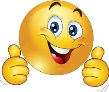 Prepared by:KIM A. MAGALLANESTeacher ISubmitted to:DONDY A. DEPOSITARIOPublic Schools District SupervisorSchool-in-ChargeCOMPETENCIESCOGNITIVE PROCESS DIMENSIONSCOGNITIVE PROCESS DIMENSIONSCOGNITIVE PROCESS DIMENSIONSCOGNITIVE PROCESS DIMENSIONSCOGNITIVE PROCESS DIMENSIONSCOGNITIVE PROCESS DIMENSIONSNumber of Items% CompetenciesCOMPETENCIESRememUnderAppAnaEvalCreaNumber of Items% CompetenciesDescribe  mixture2124%Identify the kind of mixtures3, 424%Describe uniform and non-uniform mixtures5, 624%Describe  the appearance of solution7, 824%Differentiate  solute from solvent91024%Infer that not all solutes dissolve in all solvents1211, 1336%Identify factors affecting the Solubility of Solutes in a Solvent14, 15171648%Describe the appearance and Uses of Suspension191824%Describe the  appearance and Uses of Colloids212024%Classify types of colloids41, 42, 43, 44, 45510%Describe how to separate mixtures through picking.232224%Describe how to separate mixtures through sifting or sieving.24, 2524%Describe how to separate mixtures through winnowing.272624%Describe how to separate solid – liquid mixtures through filtering292824%Describe the process of separating mixtures through funnel.3024%Describe the process of through magnet32333124%Describe the process of separating mixtures through evaporation353424%Describe the process of separating mixtures through sedimentation373624%Describe the process of separating mixtures through decantation393824%Enumerate the techniques in separating mixtures46, 47, 48, 49, 50510%Describe the benefits of separating mixtures from products in the community4012%No of Items per Cognitive Process2010312550100%% of Items per Cognitive Process40%20%6%24%10%100%FoamAerosolEmulsionGelSol41.42.43.44.45.KEY TO CORRECTION1ST QUARTERLY EXAM IN SCIENCE 6KEY TO CORRECTION1ST QUARTERLY EXAM IN SCIENCE 61. A26. D2. D27. A3. A28. A4. A29. A5. B30. D6. D31. A7. A32. D8. A33. B9. D34. B10. D35. A11. B36. A12. C37. C13. A38. D14. D39. A15. C40. C16. D41. FOAM- whipped cream17. D42. AEROSOL- clouds18. D43. EMULSION- mayonnaise19. A44. GEL- gelatin20. A45. SOL-  glue21. C46. handpicking, winnowing22. B47. filtration, sifting/sieving              in any order23. A48. magnetism, evaporation24. C49. sedimentation, decantation25. A50.